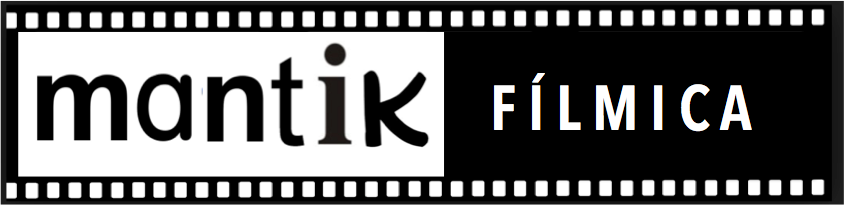 MANTIK FÍLMICACalzada de Tlalpan #1704Col. Country ClubDel. Coyoacán. C.P. 04220. CDMXTel: 51601310 / 0445513392263FICHA DE REGISTRO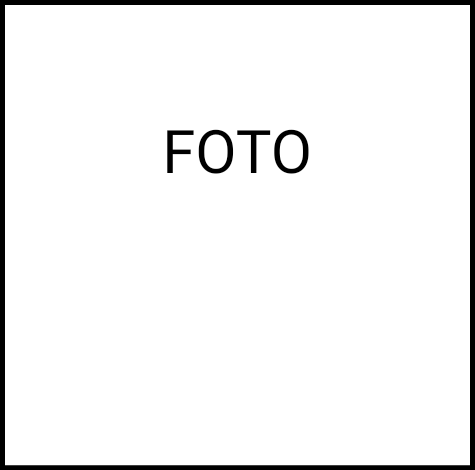 NOMBRE COMPLETO:    NOMBRE COMPLETO:    NOMBRE COMPLETO:    NOMBRE COMPLETO:    EDAD:FECHA DE NACIMIENTO:    FECHA DE NACIMIENTO:    LUGAR DE NACIMIENTO:    DOMICILIO PARTICULAR:DOMICILIO PARTICULAR:DOMICILIO PARTICULAR:DOMICILIO PARTICULAR:CALLE Y NÚMERO EXT/INT:CALLE Y NÚMERO EXT/INT:COLONIA: COLONIA: ALCALDÍA O MUNICIPIO:ALCALDÍA O MUNICIPIO:C.PC.PCIUDAD O ESTADO:CIUDAD O ESTADO:CORREO ELECTRÓNICO:  CORREO ELECTRÓNICO:  TEL. FIJO: (opcional) TEL. FIJO: (opcional) MOVIL:MOVIL:PERFIL LABORALPERFIL LABORALEMPRESA, INSTITUCIÓN, O LUGAR DE TRABAJO:GIRO O ESPECIALIDAD DE LA EMPRESA: HORARIO DE TRABAJO:TIEMPO DE LABORAR EN ESTA EMPRESA.PUESTO O ACTIVIDAD QUE DESARROLLAS:PUESTO O ACTIVIDAD QUE DESARROLLAS:PERFIL ACADÉMICO:PERFIL ACADÉMICO:PERFIL ACADÉMICO:PERFIL ACADÉMICO:PERFIL ACADÉMICO:ESTUDIOS ACTUALES:ESTUDIOS ACTUALES:ESTUDIOS ACTUALES:ESTUDIOS ACTUALES:INSTITUCIÓN ACADÉMICA:ÚLTIMO GRADO DE ESTUDIOS CONCLUIDOS: ÚLTIMO GRADO DE ESTUDIOS CONCLUIDOS: ÚLTIMO GRADO DE ESTUDIOS CONCLUIDOS: ÚLTIMO GRADO DE ESTUDIOS CONCLUIDOS: ÚLTIMO GRADO DE ESTUDIOS CONCLUIDOS: BACHILLERATO:SINOINSTITUCIÓN ACADÉMICA:INSTITUCIÓN ACADÉMICA:UNIVERSIDAD:SINOINSTITUCIÓN ACADÉMICA:INSTITUCIÓN ACADÉMICA:CARRERA:CARRERA:CARRERA:CARRERA:CARRERA:OTRO:OTROS ESTUDIOS EN CINEMATOGRAFÍAOTROS ESTUDIOS EN CINEMATOGRAFÍAOTROS ESTUDIOS EN CINEMATOGRAFÍANOSIINSTITUCIÓN ACADÉMICA:ESPECIFICAR CURSO, TALLER, DIPLOMADO, U OTRO :PERFIL DEL ESTUDIANTEAREA DE INTERÉS DENTRO DEL CINE:      __________________________________SiNoSi No¿Tienes interés por el cine de ficción?¿Manejas programas para edición?¿Tienes interés por el cine documental?¿Manejas softwares de corrección de color?¿Manejas  cámaras DSLR?¿Manejas softwares de postproducción de sonido?¿Manejas cámaras profesionales 4k /8k?¿Manejas equipo de sonido?¿Manejas cámaras de cine 16 mm o 35 mm?¿Manejas programas para escritura cinematográfica?¿Manejas softwares de animación?¿Tienes aptitudes para trabajo en equipo?EXPERIENCIA LABORAL DENTRO DEL MEDIO AUDIOVISUAL (breve currículum en caso de existir)¿Has escrito algún guion cinematográfico?¿Cuál consideras la película más importante dentro de la cinematografía mexicana y porqué?¿Qué temática te interesa desarrollar dentro del cine?¿Cuál es la película que ha sido importante para ti de manera personal y porqué?¿Qué fue determinante para que te inscribieras en la escuela de cine Mantik Fílmica?